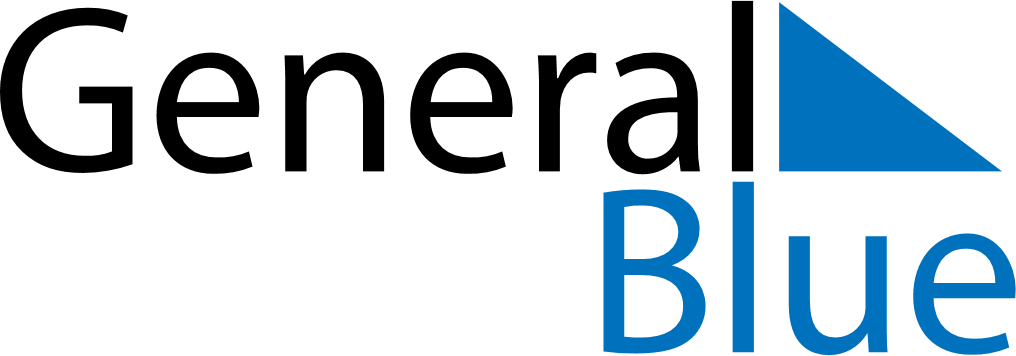 2023 – Q3South Sudan  2023 – Q3South Sudan  2023 – Q3South Sudan  2023 – Q3South Sudan  2023 – Q3South Sudan  JulyJulyJulyJulyJulyJulyJulySUNMONTUEWEDTHUFRISAT12345678910111213141516171819202122232425262728293031AugustAugustAugustAugustAugustAugustAugustSUNMONTUEWEDTHUFRISAT12345678910111213141516171819202122232425262728293031SeptemberSeptemberSeptemberSeptemberSeptemberSeptemberSeptemberSUNMONTUEWEDTHUFRISAT123456789101112131415161718192021222324252627282930Jul 3: Mother’s DayJul 9: Independence DayJul 30: Martyrs Day